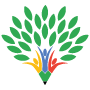                           ОПЕРАТИВНИ ПЛАН РАДА НАСТАВНИКА ЗА  СЕПТЕМБАР                                                                           Школска 2018 / 2019 годинаНазив предмета ___________________________      Разред___________     Недељни фонд часова___________                         Предметни наставник :                                                                                                                                      Датум предаје :Ред. број         темеИСХОДИНа крају теме ученик ће бити у стању даРед. број  наставне јединицеНазив наставне јединицеТип часаМетоде и техникекојима се планира акивно учешће ученика у наставиМеђупредметно повезивањеЕвалуација квалитета испланираног